Рецензенты:ПРИМЕРИванов И.И. – д.м.н., профессор, Заслуженный врач РФ, зав. кафедрой Петров Н.И. - Эксперты Российского общества симуляционного обучения в медицине (РОСОМЕД):Рипп Е.Г. – к.м.н., доцент, член Правления Российского общества симуляционного обучения в медицине (РОСОМЕД), действительный член Европейского (SESAM) и Международного (SSIH) обществ симуляции в здравоохранении, полноправный инструктор Европейского совета по реанимации (ERC), руководитель центра медицинской симуляции, аттестации и сертификации ФГБОУ ВО "Сибирский государственный медицинский университет" Минздрава России.Протокол заседания Правления ООО «Российское общество симуляционного обучения в медицине» (РОСОМЕД)№___________от ________________Ведущая организация:ФГБОУ ВО "Сибирский государственный медицинский университет" Минздрава РоссииПаспорт станции «Экстренная медицинская помощь при шоке» апробирован на базе центра медицинской симуляции, аттестации и сертификации ФГБОУ ВО СибГМУ Минздрава России.Протокол заседания Ученого Совета ФГБОУ ВО «Сибирский государственный медицинский университет» МЗ РФ №___________от ________________Авторы-составители:Рипп Евгений Германович, к.м.н., доцент, член правления Российского общества симуляционного обучения в медицине (РОСОМЕД), руководитель центра медицинской симуляции, аттестации и сертификации ФГБОУ ВО "Сибирский государственный медицинский университет" Минздрава России, главный внештатный специалист по анестезиологии-реаниматологии ФГБУ "Сибирский федеральный научно-клинический центр" ФМБА России.Кологривова Лариса Владимировна, к.м.н., Центр медицинской симуляции, аттестации и сертификации ФГБОУ ВО "Сибирский государственный медицинский университет" Минздрава России.Анисимова Елена Алексеевна, к.м.н., Центр медицинской симуляции, аттестации и сертификации ФГБОУ ВО "Сибирский государственный медицинский университет" Минздрава России.Авторы и рецензентыАнисимова Е.А., Кологривова Л.В., Рипп Е.Г.Уровень измеряемой подготовкиЛица, завершившие обучение по программе ординатуры в соответствии с Федеральным государственным образовательным стандартом высшего образования по специальности 31.08.54 «Общая врачебная практика (семейная медицина)» (уровень подготовки кадров высшей квалификации), а также лица, завершившие обучение по программе профессиональной переподготовки по специальности 31.08.54 «Общая врачебная практика (семейная медицина)» (уровень подготовки кадров высшей квалификации), успешно сдавшие Государственную итоговую аттестацию.Профессиональный стандарт (трудовые функции)Профессиональный стандарт «Специалист по общей врачебной практике», проект Государственного бюджетного образовательного учреждения высшего профессионального образования «Волгоградский государственный медицинский университет» Министерства здравоохранения Российской Федерации, г. ВолгоградА/02.7 Проведение обследования пациента с целью установления диагнозаА/01.7 Оказание медицинской помощи пациенту в неотложной или экстренной формахПроверяемые компетенцииПроведение физикального обследования пациента с целью установления диагноза.Оказание экстренной и неотложной медицинской помощи.Задачи станцииДемонстрация аккредитуемым алгоритма физикального обследования пациента в состояниях, представляющих угрозу жизни пациента, интерпретация полученных данных и оказание экстренной медицинской помощи.Примечание: оценка навыков сбора анамнеза, гигиенической обработки рук, общения с «трудным» пациентом не проводится.Продолжительность работы станцииВсего – 10'(на непосредственную работу – 8,5')Таблица 1Для обеспечения синхронизации действий аккредитуемых при прохождении цепочки из нескольких станций, а также для обеспечения бесперебойной работы на каждой станции, перед началом процедуры первичной специализированной аккредитации целесообразно подготовить звуковой файл (трек) с записью голосовых команд, автоматически включаемых через установленные промежутки времени.Информация для организации работы станцииДля организации работы станции должны быть предусмотреныРабочее место члена аккредитационной комиссии (АК) (таблица 2)Таблица 2. Рабочее место вспомогательного персонала (таблица 3)Таблица 3. Рабочее место аккредитуемогоПомещение, имитирующее рабочее помещение, обязательно должно включать:1. Перечень мебели и прочего оборудования (таблица 4)Таблица 4.2. Перечень медицинского оборудования (таблица 5)Таблица 5. Расходные материалы (из расчета на попытки аккредитуемых) (таблица 6)Таблица 6. Симуляционное оборудование (таблица 7)Таблица 7.Членам АК, аккредитуемым и вспомогательному персоналу важно заранее сообщить всем участникам об особенностях Вашей модели симулятора и отличия процедуры обследования на реальном пациенте.Перечень ситуаций (сценариев) станции (таблица 8)Таблица 8.Информация (брифинг) для аккредитуемого(для всех сценариев)Вы врач профильного отделения. Вас вызвали в плату к пациенту Иванову Ивану Ивановичу, 55 лет. Пациент предъявляет жалобы на резкое ухудшение самочувствия, слабость, одышку, боли в груди. Пациент госпитализирован 3 дня назад для проведения обследования. Проведите обследование пациента по алгоритму АВСDE, назначьте дополнительное обследование, установите диагноз и проведите лечебные мероприятия.Все необходимые действия, которые Вы будете производить, необходимо озвучивать.Информация для членов АК10.1. Действия членов АК перед началом работы станции:Проверка комплектности и соответствия оснащения станции требованиям паспорта (оснащение рабочего места членов АК, симуляционное оборудование, медицинское оборудование, мебель и прочее оборудование).Проверка наличия на станции необходимых расходных материалов (с учетом количества аккредитуемых).Проверка наличия письменного задания (брифинг) перед входом на станцию.Проверка наличия паспорта станции в печатном виде.Проверка наличия бумажных чек-листов (с учетом количества аккредитуемых), или сверка своих персональных данных в электронном чек-листе (ФИО и номера сценария).Активизация на компьютере Единой базы данных ОС (Минздрава России) по второму этапу аккредитации.10.2. Действия членов АК в ходе работы станции:Идентификация личности аккредитуемого, внесение идентификационного номера в чек-лист (в бумажном или электронном виде).Заполнение чек-листа- проведение регистрации последовательности и правильности/расхождения действий аккредитуемого в соответствии cкритериями, указанными в чек-листе.Заполнение дефектной ведомости (в случае необходимости).10.3. Действия вспомогательного персонала перед началом работы станции:Подготовка оснащения станции в соответствии с требованиями паспорта (рабочее место членов АК, симуляционное оборудование, медицинское оборудование, мебель и прочее оборудование).Размещение на станции необходимых расходных материалов (с учетом количества аккредитуемых).Размещение письменного задания (брифинг) перед входом на станцию.Подключение робота-симулятора пациента и установка сценария.Подготовка паспорта станции в печатном виде (2 экземпляра для членов АК и 1 экземпляр для вспомогательного персонала).Подключение персонального компьютера для работы членов АК.Проверка готовности трансляции и архивации видеозаписей.Проверка на наличие беспрепятственного доступа к сети Интернет.Проведение синхронизации работы станции с другими станциями при использовании звукового файла (трека) с записью голосовых команд.Выполнение иных мероприятий необходимых для обеспечения работы станции.10.4. Действия вспомогательного персонала в ходе работы станции:Озвучивание текста вводной информации, предусмотренной сценарием.Приведение станции после работы каждого аккредитуемого в первоначальный вид (замена израсходованных материалов, уборка мусора, установка вставки-имитации патологии органов брюшной полости в соответствии со сценарием).Включение звукового файла (трека) с записью голосовых команд.Включение видеокамеры поголосовой команде: «Ознакомьтесь с заданием!» (в случае, если нет автоматической видеозаписи).Контроль качества аудиовидеозаписи действий аккредитуемого (при необходимости).Нормативные и методические документы, используемые для создания паспорта11.1. Нормативные актыПриказ Минздрава России от 02.06.2016 N 334н «Об утверждении Положения об аккредитации специалистов»Приказ Минздрава России от 15.11.2012 г. N 923н «Об утверждении порядка оказания медицинской помощи взрослому населению по профилю "терапия"».Приказ Минздрава России от 20.12.2012 г. № 1079н "Об утверждении стандарта скорой медицинской помощи при анафилактическом шоке"Приказ Минздрава России от 24.12.2012 г. № 1388н "Об утверждении стандарта скорой медицинской помощи при желудочно-кишечном кровотечении"  Приказ Минздрава России от 24.12.2012 года N 1445н «Об утверждении стандарта скорой медицинской помощи при шоке»11.2. Клинические рекомендацииМинистерство здравоохранения Российской Федерации - Клинические рекомендации «Анафилактический шок». 2016 г. Профессиональные ассоциации: Российская ассоциация аллергологов и клинических иммунологов (РААКИ)Федеральные клинические рекомендации по анафилактическому шоку. 2013 г. Российская ассоциация аллергологов и клинических иммунологов.Министерство здравоохранения Российской Федерации - Руководство по скорой медицинской помощи. «Скорая медицинская помощь при желудочно-кишечном кровотечении. 2014 г. Профессиональные ассоциации: Российское общество скорой медицинской помощи.Министерство здравоохранения Российской Федерации - Руководство по скорой медицинской помощи. «Скорая медицинская помощь при шоке» 2014 г. Профессиональные ассоциации: Российское общество скорой медицинской помощи.Министерство здравоохранения Российской Федерации - Руководство по скорой медицинской помощи. «Скорая медицинская помощь при тромбоэмболии легочной артерии» 2014 г. Профессиональные ассоциации: Российское общество скорой медицинской помощи.Министерство здравоохранения Российской Федерации - Методическое руководство. «Интенсивная терапия тромбоэмболии легочной артерии» 2013 год. Профессиональные ассоциации: Ассоциация анестезиологов и реаниматологов Центрального Федерального округа.Рекомендация ESC по диагностике и ведению больных с острой эмболией системы легочной артерии 2014 г.Российские клинические рекомендации по диагностике, лечению и профилактике венозных тромбоэмболических осложнений (ВТЭО) 2015 г.Дополнительная и справочная информация, необходимая для работы на станции12.1.Порядок проведения обследования пациента в экстренной ситуации (алгоритм ABCDE)Таблица 9.12.2. Основные причины, клинические признаки и лечение шокаОсновные причины, клинические признаки и лечение анафилактического шока (Клинические рекомендации по диагностике и лечению анафилактического шока, 2016г.)Анафилактический шок – острая тяжёлая системная угрожающая жизни реакция гиперчувствительности, сопровождающаяся выраженными нарушениями гемодинамики(согласно международным рекомендациям (WAO): снижение систолического артериального давления ниже 90 мм.рт.ст или на 30% от исходного уровня), приводящими к недостаточности кровообращения и гипоксии во всех жизненно важных органах. Патогенез анафилактического шока: реакции гиперчувствительности немедленного типа, как правило, протекающие с участием иммуноглобулинов E, реже класса иммуноглобулинов G (иммуноглобулинов G4), на поверхности мембран базофилов и тучных клеток (1-й тип реакций гиперчувствительности). Этиологические факторы: лекарственные средства (31,2–46,5%), пищевые продукты (23,3–31%), яд перепончатокрылых насекомых (14,9–20%)Осмотр и физикальное обследование. Как правило, диагноз анафилактический шок устанавливается на основании клинической картины заболевания и обстоятельства, при которых возникла реакция. Ведущими симптомами являются гемодинамические нарушения - резкое падение АД, развитие нарушений ритма, сердечной недостаточности, которые часто сочетаются с возникновением крапивницы, ангиоотека, кожного зуда.Жалобы пациента (при сохраненном сознании) на беспокойство, чувство страха, тревогу, озноб, слабость, головокружение, онемение языка, пальцев, шум в ушах, ухудшение зрения, тошноту, схваткообразные боли в животе.Нарушения сердечно-сосудистой системы: резкое снижение АД, развитие острой сердечной недостаточности, нарушения ритма. Состояние кожных покровов и слизистых: уртикарные высыпания, ангиоотеки, гиперемия, кожный зуд, на более поздних стадиях – бледность, холодный пот, цианоз губ. Нарушения дыхательной системы: одышка, бронхоспазм, гиперсекреция слизи, отек дыхательных путей (возможно развитие асфиксии при отеке гортани), ринит. Нарушение мозгового кровообращения, судороги. Нарушения в других органах и системах: рвота, непроизвольная дефекация, мочеиспускание; метроррагияИнструментальная и лабораторная диагностика. Проводится контроль АД, ЧСС, ЭКГ-мониторинг, определение центрального венозного давления и (или) давления заклинивания в легочной артерии и др. (по показаниям).Рекомендовано проводить лабораторные тесты для подтверждения анафилаксии только в определенное время после развития реакции:- двукратное определение уровня сывороточной триптазы через 15 минут - 3 часа после возникновения первых симптомов и после выздоровления;- определение уровня сывороточного гистамина в течение через 15-60 минут после возникновения первых симптомов (менее информативный метод)ЛечениеПрекращение поступления предполагаемого аллергена в организм (остановить введение ЛС, удалить жало и др.).В случае введения ЛС или ужаления в конечность - выше места введения необходимо наложить венозный жгут для уменьшения поступления препарата в системный кровоток.Приложить лед к месту инъекции ЛС.Как можно быстрее ввести в/м в середину передне-латеральной поверхности бедра 0,3-0,5 мл 0,1% раствора эпинефрина взрослым. При необходимости введение эпинефрина можно повторить через 5-15 минут. Большинство пациентов отвечают на первую или вторую дозу адреналина.Обеспечить поступление к больному свежего воздуха или кислорода (6-8 л/мин) через лицевую маску или назальные канюли.Наладить внутривенный доступ. Если препарат вводился в/в, то необходимо сохранить доступ. Вводить 1-2 литра 0,9% раствора хлорида натрия.На госпитальном этапе при неэффективности проводимой терапии эпинефрин можно вводить в/в струйно (0,1% 1 мл раствора эпинефрина разводят в 10 мл 0,9% раствора хлорида натрия), дробно, в течение 5-10 минут, и/или начинается в/в капельное введение эпинефрина (0,1% 1 мл раствора эпинефрина разводят в 100 мл 0,9% раствора хлорида натрия) с начальной скоростью введения 30-100 мл/час (5-15 мкг/мин), титруя дозу в зависимости от клинического ответа или побочных эффектов эпинефрина (только для специалистов имеющих опыт использования).Как препараты второго ряды рекомендовано использовать системные глюкокортикостероиды (ГКС) с введением в начальной дозе: дексаметазон 8-32 мг в/в капельно или преднизолон 90-120 мг в/в струйно или метилпреднизолон 50-120 мг в/в струйно взрослым, 1 мг/кг детям, максимум 50 мг, бетаметазон 8-32 мг в/в капельно и др.; для детей: преднизолон 2-5 мг/кг, бетаметазон 20-125 мкг/кг или 0,6-3,75 мг/мл через 12 или 24 часа. Длительность и доза ГКС подбирается индивидуально в зависимости от тяжести клинических проявлений.Основные причины, клинические признаки и лечение гиповолемического шока при желудочно-кишечном кровотечении (Руководство по скорой медицинской помощи, 2014г.)Желудочно-кишечные кровотечения – синдромальный диагноз, объединяющий осложненное кровотечением течение различных заболеваний желудочно-кишечного тракта (ЖКТ) (более 100). Массивные желудочно-кишечные кровотечения нередко (10-15%) являются причиной развития угрожающего жизни геморрагического шока. Основанием для диагноза желудочно-кишечного кровотечения являются: бледность кожных покровов, холодный липкий пот, головокружение, слабость (коллаптоидное состояние);частый и мягкий пульс, снижение АД; рвота малоизмененной кровью и/или содержимым по типу «кофейной гущи»; мелена и/или черный кал – самостоятельные или при пальцевом исследовании прямой кишки.Осмотр и физикальное обследование.Оценка общего состояния и жизненно важных функций: сознания, дыхания, кровообращения.Визуальная оценка: бледность кожных покровов и слизистых, признаки поражения печени (телеангиоэктазии, расширение подкожных вен брюшной стенки, желтуха, асцит), сыпь (проявления системных болезней), кахексия (онкозаболевания).Исследование пульса, измерение ЧСС, измерение АД (тахикардия, гипотония).Живот, как правило, мягкий, равномерно участвует в акте дыхания, малоболезненный или безболезненный.Ректальное пальцевое исследование: обнаружение мелены, геморроя; определение нависания передней стенки прямой кишки или выбухания заднего свода влагалища (внутрибрюшное кровотечение).Наличие ассоциированных (явных) симптомов.Мелена появляется при поступлении в просвет желудка не менее 200 мл крови. Продолжительность мелены не всегда свидетельствует о продолжающемся кровотечении, а соответствует продвижению крови по кишечнику (мелена может появиться уже через 4—6 мин после начала кровотечения).Примесь крови в кале.Рвота (алой кровью, тёмной кровью, «кофейной гущей»).Инструментальная и лабораторная диагностика.Обязательные исследования: ФГДС (А, 1++), консультация терапевта, группа крови, резус-фактор, RW.ЭКГ, УЗИ органов брюшной полости (при отсутствии нарушений гемодинамики).Дополнительные исследования (по показаниям): Rg-графия груди, биохимический анализ крови: сахар, мочевина, креатинин, билирубин, АСТ, АЛТ, калий и натрий; тромбоциты, активированное частичное тромбопластиновое время (АЧТВ), МНО, фибринолитическая активность плазмы.Лечение.Основная задача при желудочно-кишечном кровотечении — экстренная госпитализация больного в стационар. Следует вести мониторинг или контроль АД и ЧСС, поддерживать витальные функции в соответствии с общереанимационными принципами.При наличии признаков геморрагического шока (озноб, холодный пот, снижение наполнения вен, нарастающая тахикардия (ЧСС >100 ударов в мин) и гипотония (АД <100 мм рт.ст.) начать переливание жидкости в/в капельно: раствор натрия хлорида 0,9% — 400 мл, гидроксиэтилкрахмала - 400 мл.Неэффективность терапии указанными плазмозаменителями является показанием к назначению глюкокортикоидных гормонов в дозах 5-15 мг/кг гидрокортизона.Критериями адекватности восстановления ОЦК при массивной кровопотере служат: уровень САД – 80-100 мм рт.ст., величина ЦВД – не более 12 см вод.ст., скорость диуреза – не менее 40 мл/час, содержание гемоглобина не менее 90 г/л, насыщение гемоглобина капиллярной крови кислородом не менее 95%.Больные, находящиеся в критическом состоянии с нестабильными показателями гемодинамики направляются в ОРИТ (БИТ) или операционную, где на фоне интенсивной терапии проводится комплекс диагностических мероприятий, в том числе экстренная лечебно-диагностическая ФГДС.При задержке выполнения ФГДС пациентам с кровотечением из верхних отделов пищеварительного тракта предположительно язвенного характера целесообразно в/в введение в течение 2 минут инфузионных форм блокаторов протонной помпы (40-80 мг) или Н2-гистаминоблокаторов 40 мг (предварительно развести в 10 мл 0,9% раствора натрия хлорида.Основные причины, клинические признаки и лечение ТЭЛА с шоком (Руководство по скорой медицинской помощи, 2014 г.)Тромбоэмболия легочной артерии (ТЭЛА)– окклюзия просвета основного ствола или ветвей лёгочной артерии эмболом (тромбом), приводящая к резкому уменьшению кровотока в лёгких. Источники ТЭЛА: глубокие вены нижних конечностей, таза, почечные и нижняя полая вена (90 %); крайне редко – правые отделы сердца и магистральные вены верхних конечностей. Предрасполагающие факторы: длительная иммобилизация пациента, постельный режим; обширные операции и травмы; беременность и послеродовый период; гормональная терапия, в первую очередь – прием эстрогенов; злокачественные новообразования; варикозная болезнь; гиперкоагуляционные состояния; сердечная недостаточность; ожирение. Провоцирующие факторы: изменение положения тела, ходьба, натуживание при кашле, дефекации.Осмотр и физикальное обследование.Сбор анамнеза. При сохранении сознания пациента или со слов родственников проводится сбор детализированного анамнеза заболевания и жизни. Выявляются этиологические факторы возникновения легочной эмболии. Уточняются время возникновения коллапса, болей за грудиной, кашля, кровохарканья, а также взаимосвязь имеющихся симптомов с физической нагрузкой, сменой положения тела, натуживанием.Осмотр. Первоначально производится оценка общего состояния пациента и степень нарушения сознания и витальных функций: дыхания, кровообращения. Визуально оцениваются проявления шока, наличие цианоза верхней половины туловища, набухания и пульсации шейных вен, акроцианоза.Объективное исследование включает в себя оценку пульса и частоты сердечных сокращений (ЧСС); измерение артериального давления (АД). При перкуссии отмечают наличие расширения границ сердца, уплотнения легочной ткани, плеврального выпота. Аускультативно оценивают звучность и соотношение сердечных тонов, наличие шумов (акцент II тона над трикуспидальным клапаном и легочной артерий, систолический шум, расщепление II тона, ритм галопа); а также ослабление дыхания, хрипы и шум трения плевры над зоной инфаркта легкого (инфаркт-пневмонии).Осматриваются нижние конечности на предмет выявления клинических признаков тромбоза глубоких вен или поверхностного тромбофлебита.Инструментальная и лабораторная диагностика.Электрокардиография (ЭКГ) в 12-ти отведениях является одним из ключевых методов диагностики ТЭЛА, проявляющейся признаками острой перегрузки правого желудочка: признак QIII–SI (QRIII и RSI);отрицательные зубцы Т в отведениях I, aVL, V5-6; подъём сегмента RS-T в отведениях III, aVF, V1-2 и дискордантное снижение сегмента RS-T в отведениях I, aVL, V5-6; полная или неполная блокада правой ножки пучка Гиса; признаки перегрузки правого предсердия: P pulmonale в отведениях II, III, aVF; другие изменения: упорная синусовая тахикардия, пароксизмы суправентрикулярныхтахиаритмий (фибрилляция, трепетание предсердий).Лабораторная диагностика, наряду с рутинными анализами, включает следующие тесты:определение D-димера плазмы: нормальный уровень (менее 500 мкг/л) позволяет с точностью более 95% отвергнуть предположение о ТЭЛА; вместе с тем, при наличии убедительных клинических данных тест может не проводиться ввиду возможности получения ложноотрицательных результатов;развернутаякоагулограмма (в обязательном порядке – определение АЧТВ, МНО) позволяет оценить состояние свёртывающей и фибринолитической систем;повышение уровня мозгового натрийуретического пептида (NT-proBNP) и/или тропонина Т или I свидетельствуют о перегрузке правого желудочка вследствие легочной гипертензии и являются фактором оценки риска неблагоприятного исхода.Рентгенография грудной клетки. Признаками ТЭЛА могут являться высокое стояние купола диафрагмы на стороне поражения, расширение правых отделов сердца и корней легкого, обеднение сосудистого рисунка, наличие дисковидных ателектазов. При сформировавшемся инфаркте легкого видны треугольные тени, жидкость в плевральном синусе на стороне поражения.Эхокардиография показана во всех случаях, подозрительных на ТЭЛА, у пациентов с нестабильной гемодинамикой. Характерными признаками легочной гипертензии являются: дилатация правых отделов и легочной артерии, гипокинез свободной стенки правого желудочка, парадоксальное движение межжелудочковой перегородки, трикуспидальнаярегургитация. Признаки перегрузки и дисфункции правого желудочка, не являются специфичными для легочной эмболии.К диагностически ценным методикам ультразвуковой диагностики относится также ультразвуковое дуплексное сканирование вен нижних конечностей, позволяющее визуализировать тромботические массы в просвете крупных венозных коллекторов.Мультиспиральная компьютерная томография (МСКТ) с контрастированием легочных артерий является одним из ключевых методов лучевой диагностики ТЭЛА. Метод позволяет достоверно оценить тяжесть гемодинамических расстройств, определить характер и объем эмболического поражения, который оценивается в баллах по Miller (тромбоэмболия мелких ветвей легочной артерии – 16 и менее баллов, крупных ветвей – 17 и более баллов; при индексе Миллера равном или превышающем 27 баллов безотлагательное устранение обструкции легочных артерий). При отсутствии характерных изменений при МСКТ - ТЭЛА может быть полностью исключена.Ангиопульмонография обладает теми же диагностическими возможностями, что и МСКТ, однако является более инвазивным методом.Лечение. К начальной терапии относится антикоагулянтная терапия, коррекция болевого синдрома и нарушений витальных функций:Для пациентов высокого риска:Немедленное начало антикоагулянтной терапии нефракционированным гепарином. Стартовая доза 80 ЕД/кг массы тела внутривенно болюсом, далее желательно наладить инфузию гепарина со скоростью 18 ЕД/кг/мин. Нефракционированный гепарин предпочтительнее других антикоагулянтов в случаях сниженной функции почек (клиренс креатинина< 30 мл/минуту), повышенного риска кровотечений, у пациентов высокого риска с гипотензией, у больных с избыточным или недостаточным весом и пожилых. В остальных случаях можно начинать антикоагулянтную терапию с подкожного введения эноксапарина 1,0 мг/кг массы тела или фондапаринукса 5 мг при массе тела менее 50 кг; 7,5 мг при массе 50-100 кг и 10 мг для пациентов, вес которых превышает 100 кг. АЧТВ следует поддерживать в пределах 1,5-2,5 ВГН (верхней границы нормы).Постоянный мониторинг АД и коррекция гипотензии  с использованием вазопрессоров: норэпинефрин (норадреналин) с начальной скоростью 0,5-1 мкг/мин с дальнейшей коррекцией дозы до 8 мкг/мин и более.При гипотензии для предотвращения прогрессирования правожелудочковой сердечной недостаточности начинается и продолжается во время транспортировки инфузия кардиотонических препаратов: добутамин или допамин, начиная с 2,5 мкг/кг/мин., удваивая дозу каждые 15 мин. до достижения эффекта или с учетом ограничений: развитие тахикардии, нарушений сердечного ритма или ишемии миокарда.При  нарушении гемодинамики, а также при высокой легочной гипертензии (систолическое давление в легочной артерии 50 мм рт. ст. и более) показано немедленное проведение тромболитической терапии. Тромболитическая терапия проводится по следующим схемам:Альтеплаза – 100 мг в течение 2 часов внутривенно или 0,6 мг/кг в течение 15 мин. (максимальная доза в этом случае 50 мг).Стрептокиназа – 250000 ЕД в виде нагрузочной дозы внутривенно капельно в течение 30 минут, затем инфузия со скоростью 100000 ЕД в час на протяжении 12-24часов.Альтернативой тромболизису при неэффективности или наличии абсолютных противопоказаний является неотложная хирургическая легочная эмболэктомия  или катетерная тромбэкстракция/фрагментация проксимального тромба легочной артерии.Оксигенотерапия при гипоксемии: при снижении SaO2 менее 90 % – оксигенотерапия 40-60 % кислородом объемом 4-8 л/мин., титрование концентрации до концентрацию до достижения SaO2 более 90%.).Адекватное обезболивание с использованием опиоидных анальгетиков (препарат выбора – морфин 10 мг, а также фентанил 0,01 мг) и нейролептиков (дроперидол 2,5-5 мг) внутривенно;При развитии бронхоспазма вводится аминофиллин (эуфиллин) 2,4 % 5-10 мл внутривенно медленно.В случае развития нарушений витальных функций на этапе транспортировки показано проведение комплекса реанимационных мероприятий, в том числе оротрахеальная интубация и ИВЛ.Пациентам умеренного и низкого рискаНемедленно начать антикоагулянтную терапию по принципам, указанным для пациентов высокого риска.Госпитализировать для подтверждения диагноза в условиях стационара.Для пациентов низкого риска тромболитическая терапия не рекомендуется  и может быть рассмотрена при необходимости у больных умеренного риска.Следует обратить внимание, что объем инфузии пациентам с ТЭЛА не должен быть избыточным.Хирургическая профилактика ТЭЛА, в настоящее время осуществляемая преимущественно посредством имплантации кава-фильтра в нижнюю полую вену, используются лишь у пациентов, имеющих абсолютные противопоказания к проведению антикоагулянтной терапии и высоком риске рецидивов ТЭЛА.Информация по сценарию (ситуации)13.1. Описание сценарияСценарий выбирается членом АК в компьютерной программе управления робота-симулятора пациента. Данные приведены в таблице 10.Таблица 10.13.2. Текст для озвучивания сотрудником (вспомогательным персоналом), управляющим симулятором пациентаПри попытке оценки, дать вводную.                                                                                                                                                    Таблица 11.13.3. Результаты клинико-лабораторных и инструментальных методов исследованияСценарий № 1.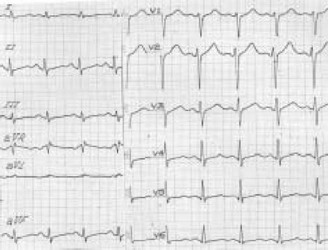 50 mm\secРис 1. ЭКГ (к сценарию № 1)Эхокардиогафия (к сценарию № 1) с. Вальсальвы-32, восхАо-31, ЛП-33, ПЖ-21, КДР-44, КСР-28, ФВ-76%, МЖП-10.5мм, ЗС-10.5мм, ММ-135г (N<230), ИММ-78г\м2 (N<120), Е\А-0.55 (N>1), ЛП(4-кам.поз.)-38*40 (N<45\<53), ПП(4-кам.поз.)-35*40 (N<46\<49), СДПЖ-21мм рт.ст.Заключение Размер камер в пределах нормы. Гипертрофии нет.нарушений локальной сократимости не выявлено систолическая функция сохранена. Диастолическая дисфункция левого желудочка, нарушение его релаксации. Клапаны функционируют нормально. Перикард не изменен.Анализ крови (к сценарию № 1): эритроциты - 4,7×1012/л, гемоглобин -141 г/л,  гематокрит – 38%, MCV-86 fl, MCH – 27 пг, MCHC – 30 г/дл,  ретикулоциты – 0,2%, тромбоциты - 210×109/л, лейкоциты – 7,4×109/л, эозинофилы-10%, нейтрофилы палочко-ядерные-5%, нейтрофилы сегменто-ядерные-58%, лимфоциты-25%, моноциты-6%, СОЭ 18 мм/ч.Сценарий № 2.50 mm\sec Рис 2. ЭКГ (к сценарию № 2)Эхокардиогафия (к сценарию № 2) с. Вальсальвы-32, восхАо-31, ЛП-33, ПЖ-21, КДР-44, КСР-28, ФВ-76%, МЖП-10.5мм, ЗС-10.5мм, ММ-135г (N<230), ИММ-78г\м2 (N<120), Е\А-0.55 (N>1), ЛП(4-кам.поз.)-38*40 (N<45\<53), ПП(4-кам.поз.)-35*40 (N<46\<49), СДПЖ-21мм рт.ст.ЗаключениеРазмер камер в пределах нормы. Гипертрофии нет.нарушений локальной сократимости не выявлено систолическая функция сохранена. Диастолическая дисфункция левого желудочка, нарушение его релаксации. Клапаны функционируют нормально. Перикард не изменен.Анализ крови (к сценарию № 2): эритроциты –2,2×1012/л, гемоглобин -88 г/л,  гематокрит – 30%, MCV-78fl, MCH – 29пг, MCHC – 35 г/дл,  ретикулоциты – 0,4%, тромбоциты - 240×109/л, лейкоциты – 13,0×109/л, эозинофилы-2%, нейтрофилы палочко-ядерные- 15%, нейтрофилы сегменто-ядерные-46%, лимфоциты-31%, моноциты-6%, СОЭ 25 мм/ч.Сценарий № 3.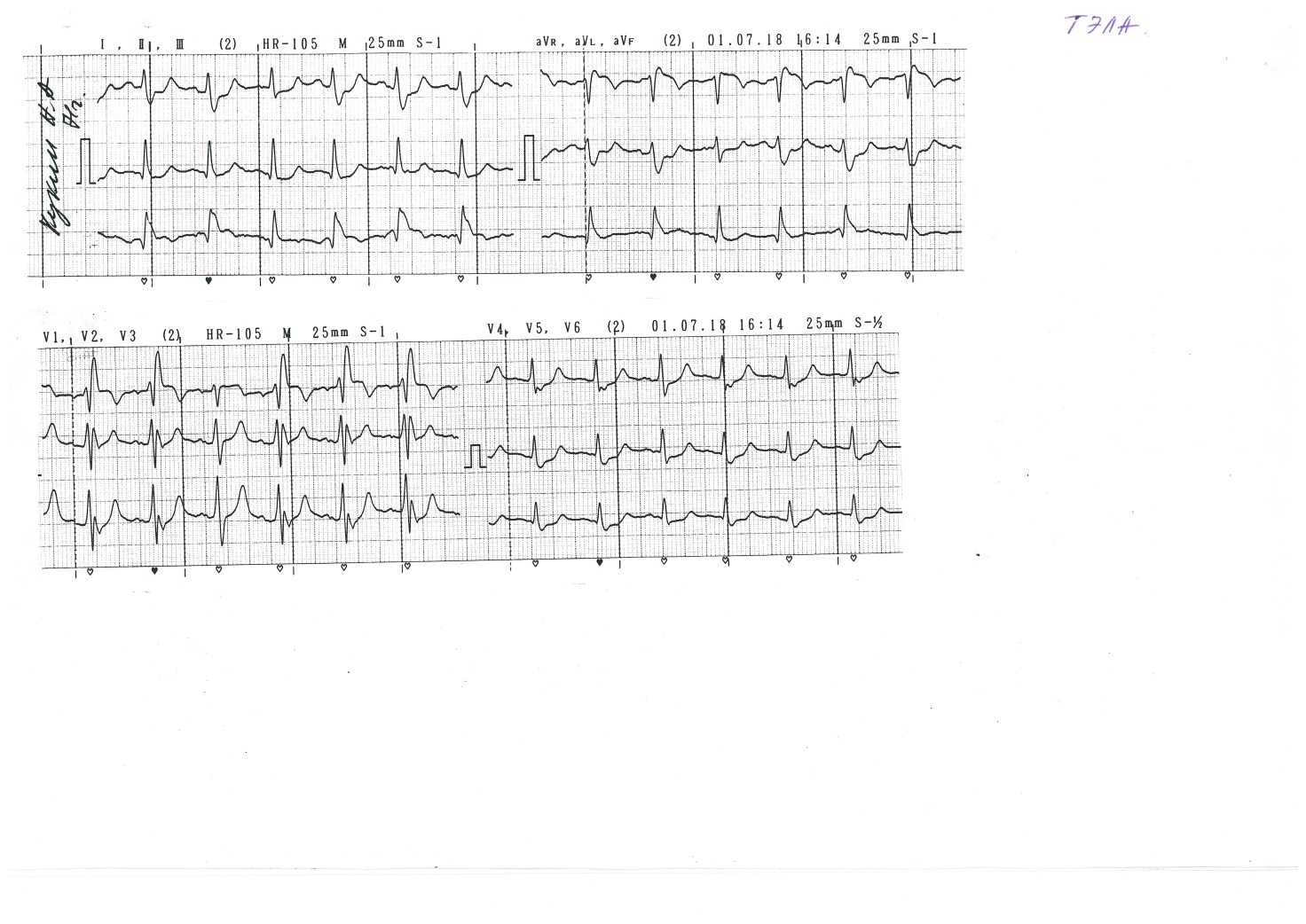 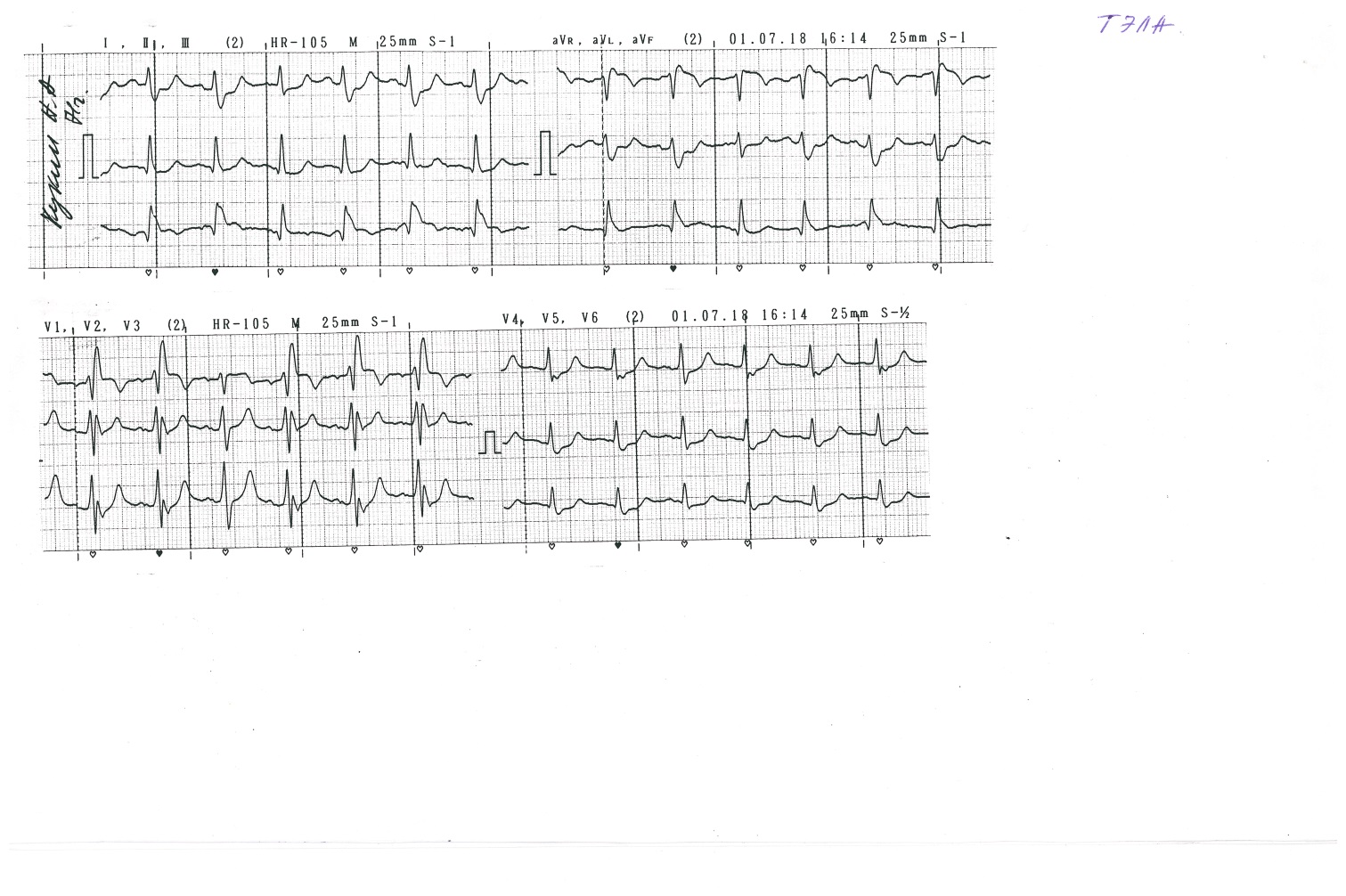 25 mm\sec Рис 3. ЭКГ (к сценарию № 3)Эхокардиогафия (к сценарию № 3): с. Вальсальвы-,37 восхАо-36, ЛП-51, ПЖ-28, КДР44-, КСР-33, ФВ (М)-50%, КДО-73мл, КСО-36 мл, ФВ(В)-51%, МЖП-11мм, ЗС-12мм, ММ-230г (N<230), ИММ-115г\м2 (N<120), ЛП(4-кам.поз.)-47*55 (N<45\<53), ПП(4-кам.поз.)-52*62 (N<46\<49), СДПЖ-60мм рт.ст. Заключение.Умеренная дилатация правого предсердия, небольшое расширение полости правого желудочка. Стенки левого желудочка не утолщены. Сократительная способность левого желудочка незначительно снижена. Признаки умеренной легочной гипертензии-СДПЖ 60 мм рт.ст. Функция клапанов сохранена, створки тонкие. Перикард не изменен.Анализ крови (к сценарию № 3): эритроциты - 4,97×1012/л, гемоглобин -138 г/л,  гематокрит – 38%, MCV-78fl, MCH – 29пг, MCHC – 35 г/дл,  ретикулоциты – 0,4%, тромбоциты - 240×109/л, лейкоциты – 13,0×109/л, эозинофилы-2%, нейтрофилы палочко-ядерные- 15%, нейтрофилы сегменто-ядерные-46%, лимфоциты-31%, моноциты-6%, СОЭ 25 мм/ч.13.4. Примеры заключения (диагноза), рекомендаций и действий аккредитуемогоПримеры, в соответствии с ситуацией (сценарием), представлены в таблицах 10, 11.Таблица 12.Общий алгоритм диагностики и лечебных мероприятий (для всех сценариев)Таблица 13Особенности диагностики и терапии, в зависимости от сценарияИнформация для симулированного пациентаНе предусмотрено.Информация для симулированного коллегиНе предусмотрено.Критерии оценивания действий аккредитуемогоВ оценочном листе (чек-листе) (раздел 18) проводится отметка о наличии/отсутствии действий в ходе их выполнения аккредитуемым.В электронном чек-листе это осуществляется с помощью активации кнопок:«Да» – действие было произведено;«Нет» – действие не было произведено В случае демонстрации аккредитуемым не внесенных в пункты оценочного листа (чек-листа) важных действий или небезопасных или ненужных действий, необходимо зафиксировать эти действия в дефектной ведомости (раздел 17 паспорта) по данной станции, а в оценочный лист (чек-лист) аккредитуемого внести только количество совершенных нерегламентированных и небезопасных действий.Каждая позиция непременно вносится членом АК в электронный оценочный лист (пока этого не произойдет, лист не отправится).Для фиксации показателя времени необходимо активировать электронный оценочный лист (чек-лист), как только аккредитуемый приступил к выполнению задания, и фиксировать соответствующее действие, как только оно воспроизвелось аккредитуемым.Дефектная ведомостьОценочный лист (чек-лист)Медицинская документацияНе предусмотрена0,5' – ознакомление с заданием (брифинг)0,5'7,5' – предупреждение об оставшемся времени на выполнение задания8'1' – приглашение перейти на следующую станцию9'1' – смена аккредитуемых10'№ п/пПеречень оборудованияКоличество1Стол рабочий (рабочая поверхность)1 шт.2Стул2 шт.3Чек-листы в бумажном видепо количеству аккредитуемых4Шариковая ручка2 шт.5Персональный компьютер с выходом в Интернет для заполнения чек-листа в электронном виде (решение о целесообразности заполнения чек-листа в режиме on-line принимает Председатель АК)1 шт.№ п/пПеречень оборудованияКоличество1Стол рабочий для вспомогательного персонала, управляющего симуляционным оборудование1 шт.2Стул для вспомогательного персонала, управляющего симуляционным оборудование1 шт.3Персональный компьютер, управляющий симуляционным оборудованием/ блок управления1 шт.4Микрофон1 шт.№ п/пПеречень мебели и прочего оборудованияКоличество1Стол рабочий для аккредитуемого1 шт.2Стул для аккредитуемого1 шт.3Кровать / кушетка для размещения робота-симулятора пациента1 шт.4Раковина с однорычажным смесителем (допускается имитация)1 шт.5Диспенсер для одноразовых полотенец (допускается имитация)1 шт.6Диспенсер для жидкого мыла (допускается имитация)1 шт.7Настенные часы с секундной стрелкой1 шт.№ п/пПеречень медицинского оборудованияКоличествоЕмкость для марлевых шариков1 шт.Контейнер для сбора отходов класса А объемом 10 литров1 шт.Контейнер для сбора отходов класса Б объемом 10 литров1 шт.Дефибриллятор1 шт.Банка Боброва, кислородная разводка (возможна иммитация)1 шт.Маска или назальный катетер для кислородотерапии1 шт.ЭКГ монитор1 шт.Пульсоксиметр1 шт.Тонометр1 шт.Фонарик1 шт.Стетофонендоскоп1 шт.Глюкометр портативный 1 шт.Тележка / манипуляционный столик с медицинским оборудованием и лекарственными препаратами1 шт.Гель электродный (иммитация)1 шт.№ п/пПеречень расходных материаловКоличество(на 1 попытку аккредитуемого)1Марлевые шарики 2 шт.2Антисептик для обработки для обработки кожи и стетофонендоскопа3 мл3Средство для мытья рук (допускается имитация)2 мл4Система для в/в вливаний2 шт5Шприцы 2 мл2 шт6Шприцы 10 мл2 шт7Раствор NaСl 0,9%2 флакона по 200мл8Альтеплаза2 флакона по 50 мг9Адреналин 0,1%1 ампула10Преднизолон (для внутривенного введения)4-5 ампул по 30 мг11Гепарин1 флакон12Блокаторы протонной помпы – омепразол(для внутривенного введения)2 флакона по 40 мг13Н2 – блокаторы – ранитидин (для внутривенного введения)1 ампула по 50 мг18Гепарин 5000 Ед/мл1 флаконПеречень симуляционного оборудованияТехническая характеристика симуляционного оборудованияРобот-симулятор пациента с системой мониторинга основных жизненных показателейфункция речи для получения информации от пациента Робот-симулятор пациента с системой мониторинга основных жизненных показателейимитация моргания и реакции зрачков на светРобот-симулятор пациента с системой мониторинга основных жизненных показателейимитация экскурсии грудной клеткиРобот-симулятор пациента с системой мониторинга основных жизненных показателейимитации звуков легких и сердцаРобот-симулятор пациента с системой мониторинга основных жизненных показателейимитация пульсации центральных и периферических артерийРобот-симулятор пациента с системой мониторинга основных жизненных показателейимитация артериального давления на экране монитораРобот-симулятор пациента с системой мониторинга основных жизненных показателейимитация цианозаРобот-симулятор пациента с системой мониторинга основных жизненных показателейгенерация заданной электрокардиограммы на медицинское оборудование (возможность вывода на ЭКГ монитор и/или электрокардиограф)Робот-симулятор пациента с системой мониторинга основных жизненных показателейвозможность применения стетофонендоскопаРобот-симулятор пациента с системой мониторинга основных жизненных показателейвозможность применения пульсоксиметраРобот-симулятор пациента с системой мониторинга основных жизненных показателейналичие управляющего устройства (ПК или блок управления)№п.п.Ситуация (сценарий)Раздел матрицы компетенцийКласс/блок МКБ 101Анафилактический шокАнафилактический шок, обусловленный патологической реакцией на адекватно назначенное и правильно примененное лекарственное средство / Т88.62Гиповолемический шок (желудочно-кишечное кровотечение)Желудочно-кишечное кровотечение неуточненное / К92.23Тромбоэмболия легочной артерии (ТЭЛА) с  шокомЛегочная эмболия / I261A Оценка проходимости дыхательных путей2BОсмотр грудной клетки Подсчет ЧДД да 10-15секунд Аускультация легкихПульсоксиметрия3Сделать заключение о состоянии дыхательной системы у пациента, при необходимости выполнить необходимые лечебные мероприятия (оксигенотерапия)Сделать заключение о состоянии дыхательной системы у пациента, при необходимости выполнить необходимые лечебные мероприятия (оксигенотерапия)4CЦвет кожных покровов АДсимптом белого пятнапериферический пульсинтерпретация ЭКГаускультация сердца5Сделать заключение о состоянии сердечно-сосудистой системы у пациента, при необходимости выполнить необходимые лечебные мероприятияСделать заключение о состоянии сердечно-сосудистой системы у пациента, при необходимости выполнить необходимые лечебные мероприятия6Dглазные симптомы тест «УЗП» (У - улыбнуться, З - заговорить, П - поднять руки)менингеальные симптомыСделать заключение о состоянии нервной системы у пациента, при необходимости выполнить необходимые лечебные мероприятияСделать заключение о состоянии нервной системы у пациента, при необходимости выполнить необходимые лечебные мероприятия7Eосмотр животаосмотр голеней8Сделать заключение о наличии патологических измененийСделать заключение о наличии патологических изменений9Вызвать помощь реаниматологаВызвать помощь реаниматолога10Выполнить необходимые лечебные мероприятия Выполнить необходимые лечебные мероприятия ИССЛЕДОВАНИЕПОКАЗАТЕЛИЗАБОЛЕВАНИЕ / СОСТОЯНИЕ / СИНДРОМЗАБОЛЕВАНИЕ / СОСТОЯНИЕ / СИНДРОМЗАБОЛЕВАНИЕ / СОСТОЯНИЕ / СИНДРОМЗАБОЛЕВАНИЕ / СОСТОЯНИЕ / СИНДРОМИССЛЕДОВАНИЕПОКАЗАТЕЛИ123Динамика показателей при правильном леченииИССЛЕДОВАНИЕПОКАЗАТЕЛИАнафилактический шокГиповолемический шок (желудочно-кишечное кровотечение)Тромбоэмболия легочной артерии (ТЭЛА) с  шокомДля всех сценариевСознаниеВ сознании, открывает глаза, доступен вербальному контактуВ сознании, открывает глаза, доступен вербальному контактуВ сознании, открывает глаза, доступен вербальному контакту-РотоглоткиВизуально проходимаВизуально проходимаВизуально проходима-SpO294%90%88%94%ЧДД в минуту26262618Аускультация легкихВезикулярное с 2х сторон,хрипов нетВезикулярное с 2х сторон,хрипов нетВезикулярное с 2х сторон,хрипов нет-Оценка положения трахеиБез особенностейБез особенностейБез особенностей-ЦианознетумеренныйумеренныйнетЧСС 124 в мин.124 в мин.124 в мин.110 в минПульс на лучевых (сонных) артериях124 в мин.124 в мин.124 в мин.110 в минСимметричность пульсаСимметриченСимметриченСимметричен-АД (мм рт.ст.)84/5584/5584/5598/72ЭКГ в стандартных отведенииСинусовый ритмСинусовый ритмСинусовый ритм, синдром SI-QIII, отрицательный зубец Т, P pulmonale -Диаметр зрачковВ нормеВ нормеВ норме-Фотореакция зрачковСохраненаСохраненаСохранена-Пульсация бедренных артерииСохранена, симметричнаСохранена, симметричнаСохранена, симметрична-ИССЛЕДОВАНИЕПОКАЗАТЕЛИЗАБОЛЕВАНИЕ / СОСТОЯНИЕ / СИНДРОМЗАБОЛЕВАНИЕ / СОСТОЯНИЕ / СИНДРОМЗАБОЛЕВАНИЕ / СОСТОЯНИЕ / СИНДРОМЗАБОЛЕВАНИЕ / СОСТОЯНИЕ / СИНДРОМИССЛЕДОВАНИЕПОКАЗАТЕЛИ123Динамика показателейИССЛЕДОВАНИЕПОКАЗАТЕЛИАнафилактический шокГиповолемический шок (желудочно-кишечное кровотечение)Тромбоэмболия легочной артерии (ТЭЛА) с  шокомДля всех сценариевОценка ситуацииОпасности нетОпасности нетОпасности нет-Сбор жалоб и анамнезаПациент госпитализирован для обследования по поводу хронического пиелонефрита.40 минут назад вернулся с исследования «Экскреторная урография» Резкое ухудшение самочувствия в течение 30 минут.В анамнезе аллергия в виде кожных высыпаний после наружного применения настойки йодаПациент госпитализирован по поводу обострения язвенной болезни желудка. Принимает блокаторы протонной помпы (per os).Резкое ухудшение самочувствия отмечает в течение 30 минут.Утром был стул черного цвета, неоформленный, с неприятным запахом. Около 1часа назад была обильная рвота, рвотные массы темного цвета.Аллергии нетПациент госпитализирован по поводу пароксизмальной формы фибрилляции предсердий. Пароксизмы ФП регистрируются  в течение 1 месяца, последний пароксизм был 2 дня назад, длился около суток, купировался самостоятельно. В настоящее время получает ацетилсалицилловую кислоту в дозе 75 мг в сутки.Резкое ухудшение самочувствия в течение 30 минут. Аллергии нет-Перкуссия ГКЯсный легочный с 2х сторонЯсный легочный с 2х сторонЯсный легочный с 2х сторон-Оценка наполнения вен шеиНормаНормаНорма-Капил. наполнение 4сек4 сек4 сек2 секКожный покровОбычного цветаБледный, влажныйОбычного цветаОбычного цветаАускультация сердцаТоны приглушены, ритм правильныйТоны приглушены, ритм правильныйАкцент второго тона над легочной артерией-СпинаБез особенностейБез особенностейБез особенностей-Пальпация животаМягкий, не напряженМягкий, не напряженМягкий, не напряжен-Перкуссия животаКишечный тимпанитКишечный тимпанитКишечный тимпанит-Температура телаТеплый на ощупьХолодный на ощупьТеплый на ощупь-Глюкоза крови4,5 ммоль/л4,5 ммоль/л4,5 ммоль/л-Тонус мыщцНормаНормаНорма-Варикоз вен нижних конечностейНе обнаруженоНе обнаруженоНе обнаружено-ОтекиНетНетНет-Ректальное обсл.НормаКал черного цветаНормаСценарий № 1 «Анафилактичесий шок»Сценарий № 2 «Гиповолемический шок - желудочно-кишечное кровотечение»Сценарий № 3 «ТЭЛА с шоком»Сбор анамнезаВыполнение алгоритма АВСДЕОАКЭКГ, Эхо-КГКислородотерапия (средний поток -  4-6 л/мин)Вызов экстренной бригадыСценарий № 1 «Анафилактичесий шок»Положение ТренделенбургаАнализы – сывороточная триптазаАдреналин 0,1% 500 мкг внутримышечноИнфузия 0,9% раствора NaCl 500-1000 мл внутривенно струйно-капельноПреднизолон 120 мг (2 мг/кг веса) внутривенно струйноСценарий № 2 «Гиповолемический шок - желудочно-кишечное кровотечение»Положение ТренделенбургаАнализы - группа крови и резус-факторРасчет кровопотери по индексу Альговера БуриИнструментальное обследование - ЭГДСИнфузия 0,9% раствора NaCl внутривенно струйно-капельноБлокаторы протонной помпы (омепразол) 60 мг внутривенно струйноН2 –гистаминоблокаторы (ранитидин) 50 мг внутривенно струйно, в течение 5 минутСценарий № 3 «Тромбоэмболия легочной артерии (ТЭЛА) с шоком»Положение – приподнятый головной конецАнализы –свертывающая система крови (АЧТВ, МНО, D-Димер)Гепарин 5 тыс.ЕД (80 ЕД/ кг массы тела) внутривенно струйноАльтеплаза 100мг внутривенно  - инфузия в течение 2 часовСтанция «Экстренная медицинская помощь при шоке»Образовательная организация _________________________________________________Станция «Экстренная медицинская помощь при шоке»Образовательная организация _________________________________________________Станция «Экстренная медицинская помощь при шоке»Образовательная организация _________________________________________________Станция «Экстренная медицинская помощь при шоке»Образовательная организация _________________________________________________Станция «Экстренная медицинская помощь при шоке»Образовательная организация _________________________________________________№Список нерегламентированных и небезопасных действий, отсутствующих в чек-листеНомер аккредитуемогоДатаПодпись члена АК№Список дополнительных действий, имеющих клиническое значение, не отмеченных в чек-листеНомер аккредитуемогоДатаПодпись члена АКДополнительные замечания к организации станции в следующий эпизод аккредитации ______________________________________________________________________________________________________________________________________________________________________________ФИО члена АК _______________	Подпись ___________________Дополнительные замечания к организации станции в следующий эпизод аккредитации ______________________________________________________________________________________________________________________________________________________________________________ФИО члена АК _______________	Подпись ___________________Дополнительные замечания к организации станции в следующий эпизод аккредитации ______________________________________________________________________________________________________________________________________________________________________________ФИО члена АК _______________	Подпись ___________________Дополнительные замечания к организации станции в следующий эпизод аккредитации ______________________________________________________________________________________________________________________________________________________________________________ФИО члена АК _______________	Подпись ___________________Дополнительные замечания к организации станции в следующий эпизод аккредитации ______________________________________________________________________________________________________________________________________________________________________________ФИО члена АК _______________	Подпись ___________________Специальность __________________________________________________________________Дата __________________Номер цепочки _____________ Номер кандидата_______________Номера задания: _____________Специальность __________________________________________________________________Дата __________________Номер цепочки _____________ Номер кандидата_______________Номера задания: _____________Специальность __________________________________________________________________Дата __________________Номер цепочки _____________ Номер кандидата_______________Номера задания: _____________№ п/пДействие аккредитуемогоОтметка овыполненииУстановление контакта с пациентом (поздороваться, представиться, обозначить свою роль) да  нетИнформированное согласие пациента (рассказ о процедуре, вопросы о согласии и о наличии вопросов) да  нетНадел перчатки да  нетОбработка мембраны стетофонендоскопа раствором антисептикаОценил сознаниеСбор анамнезаВызвал помощников (позвал на помощь)Правильно оценил проходимость дыхательных путейОценил SpO2 (пульсоксиметрия)Начал оксигенотерапию (подключив кислородную маску и указав скорость потока кислорода в л/мин)Провел аускультацию легких (сравнительную - по передней поверхности)Провел перкуссию легких (сравнительную - по передней поверхности)Провел подсчет ЧДД за 10 секунд, озвучил результатОценил наличие смещения трахеиОценил вены шеиОценил пульс на центральных и периферических артерияхОценил симметричность пульса Измерил АДПровел аускультация сердцаОценил капиллярное наполнениеОценил цвет кожных покрововОбеспечил ЭКГ мониторинг во 2 отведении, верно наложил электродыЗаказал ЭКГ в 12-ти отведенияхОценил диаметр зрачковОценил реакцию зрачков на светОпределил глюкозу капиллярной крови (использовал глюкометр)Заказал необходимые анализыОценил мышечный тонусПровел поверхностную пальпацию животаПровел перкуссию живота в отлогих местахПровел осмотр спиныОценил пульс на бедренных артерияхОценил диурезОценил наличие варикозно расширенных вен на нижних конечностяхОсмотрел голени и стопы на наличие отековОценил температуру тела (на ощупь)Выполнил ректальное обследованиеПравильно интерпретировал ЭКГ (соответствующее номеру задания) и озвучил результатОценил и правильно интерпретировал результат ЭхоКГ (соответствующего номеру задания) и озвучил результатОценил и правильно интерпретировал результат общего анализа крови (соответствующего номеру задания) и озвучил результат да  нетВерное заключение / диагноз (соответствующее номеру задания)Правильное позиционирование пациентаПравильно выбрал лекарственные средства для оказания экстренной помощи (соответствующее номеру задания)Правильно выбрал дозу препарата (соответствующее номеру задания)Правильно выбрал путь введения лекарственных средствПравильный алгоритм терапии (соответствующее номеру задания)Провел повторную оценку витальных функции (SpO2, ЧДД, аускультацию легких, ЧСС, АД, ЭКГ)Дал рекомендации пациенту и определил дальнейшую тактику лечения да  нетИнформировал пациента о ходе исследования да  нетНе делал другие нерегламентированные и небезопасные действия да  нетСубъективное благоприятное впечатление эксперта да  нетФИО члена АК ____________________________	Подпись ______________________Отметка о внесении в базу (ФИО) ________________________________________________ФИО члена АК ____________________________	Подпись ______________________Отметка о внесении в базу (ФИО) ________________________________________________ФИО члена АК ____________________________	Подпись ______________________Отметка о внесении в базу (ФИО) ________________________________________________